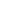 DATA PRIBADI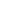 1.	Nama Lengkap	: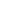 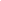 2.	NIP	:	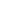 3.	Tempat Lahir	: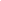 4.	Tanggal Lahir	:	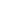 5.	Jenis Kelamin	:	1.	Laki-laki	2.	Perempuan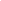 6.	Agama	:	1.	Islam	2.	Kristen	3.	Katolik	
4.	Hindu	5.	Budha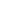 7.	Status Perkawinan	:		1.	Belum Kawin	2.	Kawin	3.	Janda/ Duda	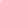 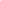 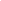 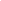 	:		1.	Inggris	2.	Arab	3.	Lainnya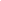 9.	Alamat Rumah	: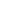 10. Alamat Kantor 	: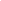 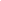 11.	Telepon Rumah	: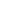 12.	No. HP	: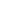 13.	Email	:	ISTERI/SUAMI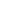 1.	Nama	: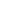 2.	Tempat Lahir	: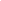 3.	Tanggal Lahir	: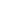 4.	Pekerjaan	:	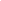 DAFTAR ANAKRIWAYAT JABATANRIWAYAT PENDIDIKAN FORMAL PERGURUAN TINGGIPENDIDIKAN DAN LATIHAN MANAJERIAL DARI LEMBAGA TERAKREDITASICatatan : scan sertifikat mohon dilampirkan sebagai bahan penilaian administrasiPELATIHAN TEKNIS TERKAITCatatan : scan sertifikat mohon dilampirkan sebagai bahan penilaian administrasiKURSUS-KURSUS DI DALAM/LUAR NEGERICatatan : scan sertifikat mohon dilampirkan sebagai bahan penilaian administrasiPENUGASAN KE LUAR NEGERICatatan : scan surat tugas mohon dilampirkan sebagai bahan penilaian administrasiSIMPOSIUM/SEMINAR DALAM/LUAR NEGERICatatan : scan sertifikat mohon dilampirkan sebagai bahan penilaian administrasiPENGHARGAANCatatan : scan sertifikat mohon dilampirkan sebagai bahan penilaian administrasiPRESTASI YANG DIRAIHCatatan : scan sertifikat mohon dilampirkan sebagai bahan penilaian administrasi........................., ……….Maret 2023(NAMA LENGKAP)Keterangan :Diketik dengan huruf cetak/balok Jumlah baris pada point C sampai dengan L dapat diperbanyak sesuai kebutuhan
DAFTAR RIWAYAT HIDUP 
PESERTA SELEKSI SECARA TERBUKA DAN KOMPETITIF PENGISIAN JABATAN PIMPINAN TINGGI PRATAMADI LINGKUNGAN PEMERINTAH KOTA MADIUN
TAHUN 2023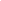 NO.NAMATGL. LAHIRL/PSTATUS ANAKNO.NAMA JABATAN DAN UNIT KERJADARI STAF s/d JABATAN TERAKHIRTMT JABATANLAMA MENJABAT(tahun, bulan)NO.JENJANG PENDIDIKANJURUSANNAMA SEKOLAH/ PERGURUANNO.PENDIDIKAN DAN LATIHAN MANAJERIALTAHUN LULUSPENYELENGGARA123dstNO.PELATIHAN TEKNISTAHUN LULUSPENYELENGGARA123dstNO.NAMA KURSUSTAHUN LULUSPENYELENGGARA123dstNO.NEGARATUJUAN PENUGASANLAMANYA123dstNO.NAMAKEDUDUKAN/ PERANTAHUN PENYELENGGARAAN123dstNO.NAMA KURSUSTAHUN LULUSPENYELENGGARA123dstTINGKATURAIANTAHUNTINGKAT INSTANSITINGKAT INSTANSITINGKAT NASIONALTINGKAT NASIONALTINGKAT REGIONALTINGKAT REGIONALTINGKAT INTERNASIONALTINGKAT INTERNASIONAL